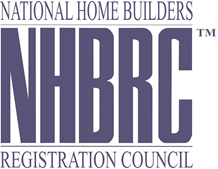 BID/RFP NUMBER: NHBRC 1125/2014 – CLOSING DATE: 25 March 2015APPOINTMENT OF A PANEL OF ATTORNEYS FOR THE NATIONAL HOME BUILDERS REGISTRATION COUNCIL (NHBRC) FOR A CONTRACTUAL PERIOD OF THREE (03) YEARS.BID/RFP NUMBER: NHBRC 1125/2014 – CLOSING DATE: 25 March 2015APPOINTMENT OF A PANEL OF ATTORNEYS FOR THE NATIONAL HOME BUILDERS REGISTRATION COUNCIL (NHBRC) FOR A CONTRACTUAL PERIOD OF THREE (03) YEARS.